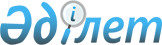 "2013-2015 жылдарға арналған аудандық бюджет туралы" Байзақ аудандық мәслихатының 2012 жылғы 20 желтоқсандағы № 12-3 шешіміне өзгерістер енгізу туралыЖамбыл облысы Байзақ аудандық мәслихатының 2013 жылғы 12 карашадағы № 21-2 шешімі. Жамбыл облысының Әділет департаментінде 2013 жылғы 19 карашада № 2045 болып тіркелді      РҚАО-ның ескертпесі.

      Құжаттың мәтінінде түпнұсқаның пунктуациясы мен орфографиясы сақталған.

      Қазақстан Республикасының 2008 жылғы 4 желтоқсандағы Бюджет кодексінің 106 бабына, «Қазақстан Республикасындағы жергілікті мемлекеттік басқару және өзін-өзі басқару туралы» Қазақстан Республикасының 2001 жылғы 23 қаңтардағы Заңының 6 бабына сәйкес Байзақ аудандық мәслихат ШЕШІМ ҚАБЫЛДАДЫ:



      1. «2013–2015 жылдарға арналған аудандық бюджет туралы» Байзақ аудандық мәслихатының 2012 жылғы 20 желтоқсандағы № 12-3 шешіміне (Нормативтік құқықтық актілерді мемлекеттік тіркеу тізілімінде № 1869 болып тіркелген, 2013 жылғы 10 қаңтарында аудандық № 4 «Ауыл жаңалығы» газеттерінде жарияланған) келесідей өзгерістер енгізілсін:



      1 тармақта:



      1) тармақшада:

      «6 368 488» сандары «6 394 521» сандарымен ауыстырылсын;

      «905 828» сандары «878 046» сандарымен ауыстырылсын;

      «5 986» сандары «3 568» сандарымен ауыстырылсын;

      «18 984» сандары «24 184» сандарымен ауыстырылсын;

      «5 437 690» сандары «5 488 723» сандарымен ауыстырылсын;



      2) тармақшада:

      «6 454 185» сандары «6 480 218» сандарымен ауыстырылсын.



      Аталған шешімнің 1 және 6 қосымшасы осы шешімнің 1 және 2 қосымшаларына сәйкес жаңа редакцияда мазмұндалсын.



      2. Осы шешім әділет органдарында мемлекеттік тіркеуден өткен күннен бастап күшіне енеді және 2013 жылдың 1 қаңтарынан қолданысқа енгізіледі.

      

      Аудандық мәслихат                          Аудандық мәслихат

      сессиясының төрағасы                       хатшысы

      А. Жамишжанов                              Н. Үкібаев

Байзақ аудандық мәслихатының

2013 жылғы 12 қарашадағы

№ 21-2 шешіміне 1 қосымшаБайзақ аудандық мәслихатының

2012 жылғы 20 желтоқсандағы

№ 12-3 шешіміне 1 қосымша 2013 жылға арналған аудандық бюджет

Байзақ аудандық мәслихатының

2013 жылғы 12 қарашадағы

№ 21-2 шешіміне 2 қосымшаБайзақ аудандық мәслихатының

2012 жылғы 20 желтоқсандағы

№ 12-3 шешіміне 6 қосымша 2013 жылға арналған ауданның ауылдық округтерінің бюджеттік бағдарламаларының тізбесімың теңгекестенің жалғасы:
					© 2012. Қазақстан Республикасы Әділет министрлігінің «Қазақстан Республикасының Заңнама және құқықтық ақпарат институты» ШЖҚ РМК
				СанатыСанатыСанатыСанаты2013 жыл, сомасы мың теңгеСыныбыСыныбыСыныбы2013 жыл, сомасы мың теңгеIшкi сыныбыIшкi сыныбы2013 жыл, сомасы мың теңгеАтауы2013 жыл, сомасы мың теңге1. КІРІСТЕР6 394 5211Салықтық түсімдер878 04601Табыс салығы176 1582Жеке табыс салығы176 15803Әлеуметтiк салық144 9901Әлеуметтік салық144 99004Меншiкке салынатын салықтар522 5371Мүлiкке салынатын салықтар456 6833Жер салығы10 0724Көлiк құралдарына салынатын салық52 4675Бірыңғай жер салығы3 31505Тауарларға, жұмыстарға және қызметтерге салынатын iшкi салықтар23 7742Акциздер12 2203Табиғи және басқа да ресурстарды пайдаланғаны үшiн түсетiн түсiмдер2 4584Кәсiпкерлiк және кәсiби қызметтi жүргiзгенi үшiн алынатын алымдар8 9365Ойын бизнеске салық16007Басқа да салықтар4061Республикалық бюджетке түсетін өзге де салық түсімдері36008Заңдық мәнді іс-әрекеттерді жасағаны және (немесе) оған уәкілеттігі бар мемлекеттік органдар немесе лауазымды адамдар құжаттар бергені үшін алынатын міндетті төлемдер10 1811Мемлекеттік баж10 1812Салықтық емес түсiмдер3 56801Мемлекеттік меншіктен түсетін кірістер1 7621Мемлекеттік кәсіпорындардың таза кірісі бөлігінің түсімдері364Мемлекеттік меншіктегі заңды тұлғаларға қатысу үлесіне кірістер795Мемлекет меншігіндегі мүлікті жалға беруден түсетін кірістер1 64702Мемлекеттік бюджеттен қаржылындырылатын мемлекеттік мекемелердің тауарларды (жұмыстарды, қызметтерді) өткізуінен түсетін түсімдер421Мемлекеттік бюджеттен қаржылындырылатын мемлекеттік мекемелердің тауарларды (жұмыстарды, қызметтерді) өткізуінен түсетін түсімдер4203Мемлекеттік бюджеттен қаржыландырылатын мемлекеттік мекемелер ұйымдастыратын мемлекеттік сатып алуды өткізуден түсетін ақша түсімдері01Мемлекеттік бюджеттен қаржыландырылатын мемлекеттік мекемелер ұйымдастыратын мемлекеттік сатып алуды өткізуден түсетін ақша түсімдері004Мемлекеттік бюджеттен қаржыландырылатын, сондай-ақ Қазақстан Республикасы Ұлттық Банкінің бюджетінен (шығыстар сметасынан) ұсталатын және қаржыландырылатын мемлекеттік мекемелер салатын айыппұлдар, өсімпұлдар, санкциялар, өндіріп алулар331Мұнай секторы ұйымдарынан түсетін түсімдерді қоспағанда, мемлекеттік бюджеттен қаржыландырылатын, сондай-ақ Қазақстан Республикасы Ұлттық Банкінің бюджетінен (шығыстар сметасынан) ұсталатын және қаржыландырылатын мемлекеттік мекемелер салатын айыппұлдар, өсімпұлдар, санкциялар, өндіріп алулар3306Басқа да салықтық емес түсiмдер1 7311Басқа да салықтық емес түсiмдер1 7313Негізгі капиталды сатудан түсетін түсімдер24 18401Мемлекеттік мекемелерге бекітілген мемлекеттік мүлікті сату8002Жергілікті бюджеттен қаржыландырылатын мемлекеттік мекемелерге бекітілген мүлікті сатудан түсетін түсімдер80003Жердi және материалдық емес активтердi сату23 3841Жерді сату22 3472Материалдық емес активтерді сату1 0374Трансферттердің түсімдері5 488 72302Мемлекеттiк басқарудың жоғары тұрған органдарынан түсетiн трансферттер5 488 7232Облыстық бюджеттен түсетiн трансферттер5 488 723Функционалдық топФункционалдық топФункционалдық топФункционалдық топ2013 жыл сомасы мың. теңгеБюджеттік бағдарламалардың әкімшісіБюджеттік бағдарламалардың әкімшісіБюджеттік бағдарламалардың әкімшісі2013 жыл сомасы мың. теңгеБағдарламаБағдарлама2013 жыл сомасы мың. теңгеАтауы2013 жыл сомасы мың. теңге2. Шығындар6 480 21801Жалпы сипаттағы мемлекеттiк қызметтер367 04301112Аудан (облыстық маңызы бар қала) мәслихатының аппараты15 42701112001Аудан (облыстық маңызы бар қала) мәслихатының қызметін қамтамасыз ету жөніндегі қызметтер15 29701112003Мемлекеттік органның күрделі шығыстары13001122Аудан (облыстық маңызы бар қала) әкімінің аппараты101 49401122001Аудан (облыстық маңызы бар қала) әкімінің қызметін қамтамасыз ету жөніндегі қызметтер82 81601122002Ақпараттық жүйелер құру6 67801122003Мемлекеттік органның күрделі шығыстары12 00001123Қаладағы аудан, аудандық маңызы бар қала, кент, ауыл, ауылдық округ әкімінің аппараты214 50401123001Қаладағы аудан, аудандық маңызы бар қаланың, кент, ауыл, ауылдық округ әкімінің қызметін қамтамасыз ету жөніндегі қызметтер212 33101123022Мемлекеттік органның күрделі шығыстары2 17301452Ауданның (облыстық маңызы бар қаланың) қаржы бөлімі20 42801452001Ауданның (облыстық маңызы бар қаланың) бюджетін орындау және ауданның (облыстық маңызы бар қаланың) коммуналдық меншігін басқару саласындағы мемлекеттік саясатты іске асыру жөніндегі қызметтер17 9011452003Салық салу мақсатында мүлікті бағалауды жүргізу2 09401452010Жекешелендіру, коммуналдық меншікті басқару, жекешелендіруден кейінгі қызмет және осыған байланысты дауларды реттеу23201452011Коммуналдық меншікке түскен мүлікті есепке алу, сақтау, бағалау және сату7301452018Мемлекеттік органның күрделі шығыстары12801453Ауданның (облыстық маңызы бар қаланың) экономика және бюджеттік жоспарлау бөлімі15 19001453001Экономикалық саясатты, мемлекеттік жоспарлау жүйесін қалыптастыру және дамыту және ауданды (облыстық маңызы бар қаланы) басқару саласындағы мемлекеттік саясатты іске асыру жөніндегі қызметтер14 72601453004Мемлекеттік органның күрделі шығыстары46402Қорғаныс2 50002122Аудан (облыстық маңызы бар қала) әкімінің аппараты2 50002122005Жалпыға бірдей әскери міндетті атқару шеңберіндегі іс-шаралар2 50003Қоғамдық тәртіп, қауіпсіздік, құқықтық, сот, қылмыстық-атқару қызметі2 40003458Ауданның (облыстық маңызы бар қаланың) тұрғын үй-коммуналдық шаруашылығы, жолаушылар көлігі және автомобиль жолдары бөлімі2 40003458021Елдi мекендерде жол жүрісі қауiпсiздiгін қамтамасыз ету2 40004Бiлiм беру4 476 12304464Ауданның (облыстық маңызы бар қаланың) білім бөлімі548 18704464009Мектепке дейінгі тәрбие ұйымдарының қызметін қамтамасыз ету247 34304464040Мектепке дейінгі білім беру ұйымдарында мемлекеттік білім беру тапсырысын іске асыру300 84404123Қаладағы аудан, аудандық маңызы бар қала, кент, ауыл, ауылдық округ әкімінің аппараты5 54604005Ауылдық (селолық) жерлерде балаларды мектепке дейін тегін алып баруды және кері алып келуді ұйымдастыру5 54604464Ауданның (облыстық маңызы бар қаланың) білім бөлімі3 533 94304464003Жалпы білім беру3 418 96504464006Балаларға қосымша білім беру114 97804464Ауданның (облыстық маңызы бар қаланың) білім бөлімі146 24604464001Жергілікті деңгейде білім беру саласындағы мемлекеттік саясатты іске асыру жөніндегі қызметтер11 52004464005Ауданның (облыстык маңызы бар қаланың) мемлекеттік білім беру мекемелер үшін оқулықтар мен оқу-әдiстемелiк кешендерді сатып алу және жеткізу45 84304464007Аудандық (қалалық) ауқымдағы мектеп олимпиадаларын және мектептен тыс іс-шараларды өткiзу30004464012Мемлекеттік органның күрделі шығыстары45804464015Жетім баланы (жетім балаларды) және ата-аналарының қамқорынсыз қалған баланы (балаларды) күтіп-ұстауға асыраушыларына ай сайынғы ақшалай қаражат төлемдері15 57604464020Үйде оқытылатын мүгедек балаларды жабдықпен, бағдарламалық қамтыммен қамтамасыз ету8 00004464067Ведомстволық бағыныстағы мемлекеттік мекемелерінің және ұйымдарының күрделі шығыстары64 54904466Ауданның (облыстық маңызы бар қаланың) сәулет, қала құрылысы және құрылыс бөлімі242 20104466037Білім беру объектілерін салу және реконструкциялау242 20106Әлеуметтiк көмек және әлеуметтiк қамсыздандыру254 83206451Ауданның (облыстық маңызы бар қаланың) жұмыспен қамту және әлеуметтік бағдарламалар бөлімі226 84906451002Еңбекпен қамту бағдарламасы53 77706451004Ауылдық жерлерде тұратын денсаулық сақтау, білім беру, әлеуметтік қамтамасыз ету, мәдениет, спорт және ветеринар мамандарына отын сатып алуға Қазақстан Республикасының заңнамасына сәйкес әлеуметтік көмек көрсету8 89506451005Мемлекеттік атаулы әлеуметтік көмек14 62606451006Тұрғын үй көмегі1 38306451007Жергілікті өкілетті органдардың шешімі бойынша мұқтаж азаматтардың жекелеген топтарына әлеуметтік көмек14 259010Үйден тәрбиеленіп оқытылатын мүгедек балаларды материалдық қамтамасыз ету5 864014Мұқтаж азаматтарға үйде әлеуметтiк көмек көрсету16 4110645101618 жасқа дейінгі балаларға мемлекеттік жәрдемақылар101 44506451017Мүгедектерді оңалту жеке бағдарламасына сәйкес, мұқтаж мүгедектерді міндетті гигиеналық құралдармен және ымдау тілі мамандарының қызмет көрсетуін, жеке көмекшілермен қамтамасыз ету9 89206451023Жұмыспен қамту орталықтарының қызметін қамтамасыз ету297451Ауданның (облыстық маңызы бар қаланың) жұмыспен қамту және әлеуметтік бағдарламалар бөлімі27 983001Жергілікті деңгейде халық үшін әлеуметтік бағдарламаларды жұмыспен қамтуды қамтамасыз етуді іске асыру саласындағы мемлекеттік саясатты іске асыру жөніндегі қызметтер26 033011Жәрдемақыларды және басқа да әлеуметтік төлемдерді есептеу, төлеу мен жеткізу бойынша қызметтерге ақы төлеу796021Мемлекеттік органның күрделі шығыстары876067Ведомстволық бағыныстағы мемлекеттік мекемелерінің және ұйымдарының күрделі шығыстары27807Тұрғын үй-коммуналдық шаруашылық685 690466464Ауданның (облыстық маңызы бар қаланың) білім бөлімі10 191026Жұмыспен қамту-2020 жол картасы бойынша ауылдық елді мекендерді дамыту шеңберінде объектілерді жөндеу10 19107466Ауданның (облыстық маңызы бар қаланың) сәулет, қала құрылысы және құрылыс бөлімі1 11107466074Жұмыспен қамту-2020 жол картасы екінші бағыты шеңберінде жетіспейтін инженерлік-коммуникациялық инфрақұрылымды дамыту мен жайластыруға1 11107458Ауданның (облыстық маңызы бар қаланың) тұрғын үй-коммуналдық шаруашылығы, жолаушылар көлігі және автомобиль жолдары бөлімі5 00007123012Сумен жабдықтау және су бөлу жүйесінің қызмет етуі5 00007466Ауданның (облыстық маңызы бар қаланың) сәулет, қала құрылысы және құрылыс бөлімі625 356058Елді мекендердегі сумен жабдықтау және су бұру жүйелерін дамыту625 35607123Қаладағы аудан, аудандық маңызы бар қала, кент, ауыл, ауылдық округ әкімінің аппараты44 03207123008Елді мекендерде көшелерді жарықтандыру14 95807123009Елді мекендердің санитариясын қамтамасыз ету11 71607123010Жерлеу орындарын күтіп-ұстау және туысы жоқ адамдарды жерлеу007123011Елді мекендерді абаттандыру мен көгалдандыру17 35808Мәдениет, спорт, туризм және ақпараттық кеңістiк177 11608455Ауданның (облыстық маңызы бар қаланың) мәдениет және тілдерді дамыту бөлімі80 51108455003Мәдени-демалыс жұмысын қолдау65 30808455005Зоопарктер мен дендропарктердiң жұмыс iстеуiн қамтамасыз ету7 09408455009Тарихи-мәдени мұра ескерткіштерін сақтауды және оларға қол жетімділікті қамтамасыз ету8 10908465Ауданның (облыстық маңызы бар қаланың) дене шынықтыру және спорт бөлімі3 70008465005Ұлттық және бұқаралық спорт түрлерін дамыту1 00008465006Аудандық (облыстық маңызы бар қалалық) деңгейде спорттық жарыстар өткiзу1 70008465007Әртүрлi спорт түрлерi бойынша аудан (облыстық маңызы бар қала) құрама командаларының мүшелерiн дайындау және олардың облыстық спорт жарыстарына қатысуы1 00008455Ауданның (облыстық маңызы бар қаланың) мәдениет және тілдерді дамыту бөлімі36 77008455006Аудандық (қалалық) кiтапханалардың жұмыс iстеуi36 47008455007Мемлекеттік тілді және Қазақстан халықтарының басқа да тілдерін дамыту30008456Ауданның (облыстық маңызы бар қаланың) ішкі саясат бөлімі16 30008456002Газеттер мен журналдар арқылы мемлекеттік ақпараттық саясат жүргізу жөніндегі қызметтер16 00008456005Телерадио хабарларын тарату арқылы мемлекеттік ақпараттық саясатты жүргізу жөніндегі қызметтер30008455Ауданның (облыстық маңызы бар қаланың) мәдениет және тілдерді дамыту бөлімі10 76808455001Жергілікті деңгейде тілдерді және мәдениетті дамыту саласындағы мемлекеттік саясатты іске асыру жөніндегі қызметтер5 90708455010Мемлекеттік органның күрделі шығыстары54032Ведомстволық бағыныстағы мемлекеттік мекемелерінің және ұйымдарының күрделі шығыстары4 80708456Ауданның (облыстық маңызы бар қаланың) ішкі саясат бөлімі22 19908456001Жергілікті деңгейде ақпарат, мемлекеттілікті нығайту және азаматтардың әлеуметтік сенімділігін қалыптастыру саласында мемлекеттік саясатты іске асыру жөніндегі қызметтер8 35708456003Жастар саясаты саласында іс-шараларды іске асыру12 360032Ведомстволық бағыныстағы мемлекеттік мекемелерінің және ұйымдарының күрделі шығыстары1 48208465Ауданның (облыстық маңызы бар қаланың) дене шынықтыру және спорт бөлімі6 86808465001Жергілікті деңгейде дене шынықтыру және спорт саласындағы мемлекеттік саясатты іске асыру жөніндегі қызметтер6 70208465004Мемлекеттік органның күрделі шығыстары16610Ауыл, су, орман, балық шаруашылығы, ерекше қорғалатын табиғи аумақтар, қоршаған ортаны және жануарлар дүниесін қорғау, жер қатынастары131 743454Ауданның (облыстық маңызы бар қаланың) кәсіпкерлік және ауыл шаруашылығы бөлімі0099Мамандардың әлеуметтік көмек көрсетуі жөніндегі шараларды іске асыру0462Ауданның (облыстық маңызы бар қаланың) ауыл шаруашылығы бөлімі20 030001Жергілікті деңгейде ауыл шаруашылығы саласындағы мемлекеттік саясатты іске асыру жөніндегі қызметтер16 558006Мемлекеттік органның күрделі шығыстары60099Мамандардың әлеуметтік көмек көрсетуі жөніндегі шараларды іске асыру3 41210473Ауданның (облыстық маңызы бар қаланың) ветеринария бөлімі10 63810473001Жергілікті деңгейде ветеринария саласындағы мемлекеттік саясатты іске асыру жөніндегі қызметтер7 31310473003Мемлекеттік органның күрделі шығыстары6010473007Қаңғыбас иттер мен мысықтарды аулауды және жоюды ұйымдастыру1 30010473010Ауыл шаруашылығы жануарларын бірдейлендіру жөніндегі іс-шараларды жүргізу1 96510463Ауданның (облыстық маңызы бар қаланың) жер қатынастары бөлімі14 46210463001Аудан (облыстық маңызы бар қала) аумағында жер қатынастарын реттеу саласындағы мемлекеттік саясатты іске асыру жөніндегі қызметтер10 579006Аудандық маңызы бар қалалардың, кенттердiң, ауылдардың (селолардың), ауылдық (селолық) округтердiң шекарасын белгiлеу кезiнде жүргiзiлетiн жерге орналастыру3 48310463007Мемлекеттік органның күрделі шығыстары40010473Ауданның (облыстық маңызы бар қаланың) ветеринария бөлімі86 61310473011Эпизоотияға қарсы іс-шаралар жүргізу86 61311Өнеркәсіп, сәулет, қала құрылысы және құрылыс қызметі36 52211466Ауданның (облыстық маңызы бар қаланың) сәулет, қала құрылысы және құрылыс бөлімі36 52211466001Құрылыс, облыс қалаларының, аудандарының және елді мекендерінің сәулеттік бейнесін жақсарту саласындағы мемлекеттік саясатты іске асыру және ауданның (облыстық маңызы бар қаланың) аумағын оңтайлы және тиімді қала құрылыстық игеруді қамтамасыз ету жөніндегі қызметтер15 55311466013Аудан аумағында қала құрылысын дамытудың кешенді схемаларын, аудандық (облыстық) маңызы бар қалалардың, кенттердің және өзге де ауылдық елді мекендердің бас жоспарларын әзірлеу20 481015Мемлекеттік органның күрделі шығыстары48812Көлiк және коммуникация241 96412458Ауданның (облыстық маңызы бар қаланың) тұрғын үй-коммуналдық шаруашылығы, жолаушылар көлігі және автомобиль жолдары бөлімі241 96412458023Автомобиль жолдарының жұмыс істеуін қамтамасыз ету241 96413Басқалар91 822494Ауданның (облыстық маңызы бар қаланың) кәсіпкерлік және өнеркәсіп бөлімі2 200006Кәсіпкерлік қызметті қолдау2 20013123Қаладағы аудан, аудандық маңызы бар қала, кент, ауыл, ауылдық округ әкімінің аппараты74 88413123040«Өңірлерді дамыту» бағдарламасы шеңберінде өңірлерді экономикалық дамытуға жәрдемдесу бойынша шараларды іске асыру74 88413452Ауданның (облыстық маңызы бар қаланың) қаржы бөлімі1 69113452012Ауданның (облыстық маңызы бар қаланың) жергілікті атқарушы органының резерві1 69113454Ауданның (облыстық маңызы бар қаланың) кәсіпкерлік және ауыл шаруашылығы бөлімі013454001Жергілікті деңгейде кәсіпкерлік, өнеркәсіп және ауыл шаруашылығы саласындағы мемлекеттік саясатты іске асыру жөніндегі қызметтер013458Ауданның (облыстық маңызы бар қаланың) тұрғын үй-коммуналдық шаруашылығы, жолаушылар көлігі және автомобиль жолдары бөлімі10 72013458001Жергілікті деңгейде тұрғын үй-коммуналдық шаруашылығы, жолаушылар көлігі және автомобиль жолдары саласындағы мемлекеттік саясатты іске асыру жөніндегі қызметтер10 480003Мемлекеттік органның күрделі шығыстары240494Ауданның (облыстық маңызы бар қаланың) кәсіпкерлік және өнеркәсіп бөлімі2 327001Жергілікті деңгейде кәсіпкерлікті, өнеркәсіп пен туризмды дамыту саласындағы мемлекеттік саясатты іске асыру жөніндегі қызметтер2 327003Мемлекеттік органның күрделі шығыстары014Борышқа қызмет көрсету414452Ауданның (облыстық маңызы бар қаланың) қаржы бөлімі414452013Жергілікті атқарушы органдардың облыстық бюджеттен қарыздар бойынша сыйақылар мен өзге де төлемдерді төлеу бойынша борышына қызмет көрсету415Трансферттер12 45915452Ауданның (облыстық маңызы бар қаланың) қаржы бөлімі12 45915452006Нысаналы пайдаланылмаған (толық пайдаланылмаған) трансферттерді қайтару12 4593. Таза бюджеттік кредит беру23 35910Ауыл, су, орман, балық шаруашылығы, ерекше қорғалатын табиғи аумақтар, қоршаған ортаны және жануарлар дүниесін қорғау, жер қатынастары25 965454Ауданның (облыстық маңызы бар қаланың)кәсіпкерлік және ауыл шаруашылығы бөлімі0009Ауылдық елді мекендердің әлеуметтік саласының мамандарын әлеуметтік қолдау шараларын іске асыру үшін бюджеттік кредиттер0462Ауданның (облыстық маңызы бар қаланың) ауыл шаруашылығы бөлімі25 965008Мамандарды әлеуметтік қолдау шараларын іске асыруға берілетін бюджеттік кредиттер25 965СанатыСанатыСанатыСанатыСыныбы АтауыСыныбы АтауыСыныбы АтауыІшкі сыныбыІшкі сыныбы5Бюджеттік кредиттерді өтеу2 60601Бюджеттік кредиттерді өтеу2 6061Мемлекеттік бюджеттен берілген бюджеттік кредиттерді өтеу2 606Функционалдық топФункционалдық топФункционалдық топФункционалдық топБюджеттік бағдарламалардың әкімшісіБюджеттік бағдарламалардың әкімшісіБюджеттік бағдарламалардың әкімшісіБағдарламаБағдарламаАтауыАтауы4. Қаржы активтерімен жасалатын операциялар бойынша сальдо013Басқалар0452Ауданның (облыстық маңызы бар қаланың) қаржы бөлімі014Заңды тұлғалардың жарғылық капиталын қалыптастыру немесе ұлғайту0СанатыСанатыСанатыСанатыСыныбы АтауыСыныбы АтауыСыныбы АтауыІшкі сыныбыІшкі сыныбы6Мемлекеттің қаржы активтерін сатудан түсетін түсімдер001Мемлекеттің қаржы активтерін сатудан түсетін түсімдер01Қаржы активтерін ел ішінде сатудан түсетін түсімдер0Функционалдық топ         АтауыФункционалдық топ         АтауыФункционалдық топ         АтауыФункционалдық топ         АтауыБюджеттік бағдарламалардың әкімшісіБюджеттік бағдарламалардың әкімшісіБюджеттік бағдарламалардың әкімшісіБағдарламаБағдарлама5. Бюджет тапшылығы (профициті)-109 0566. Бюджет тапшылығын қаржыландыру (профицитін пайдалану)109 056СанатыСанатыСанатыСанатыСыныбы                АтауыСыныбы                АтауыСыныбы                АтауыІшкі сыныбыІшкі сыныбы7Қарыздар түсімі25 96501Мемлекеттік ішкі қарыздар25 9652Қарыз алу келісім шарттары25 9658Бюджет қаражаттарының қалдықтарының қозғалысы85 6971Бюджет қаражатының бос қалдықтары85 69701Бюджет қаражатының бос қалдықтары85 6972Есепті кезең соңындағы бюджет қаражатының қалдықтары001Есепті кезеңнің соңындағы бюджет қаражатының қалдықтары0Функционалдық топФункционалдық топФункционалдық топФункционалдық топБюджеттік бағдарламалардың әкімшісіБюджеттік бағдарламалардың әкімшісіБюджеттік бағдарламалардың әкімшісіБағдарлама           АтауыБағдарлама           Атауы16Қарыздарды өтеу2 606452Ауданның (облыстық маңызы бар қаланың) қаржы бөлімі2 606008Жергілікті атқарушы органның жоғары тұрған бюджет алдындағы борышын өтеу2 606№Ауданның ауылдық округтеріБағдарлама атауыБағдарлама атауыБағдарлама атауыБағдарлама атауы№Ауданның ауылдық округтері001 "Қаладағы аудан, аудандық маңызы бар қала, кент, ауыл ауылдық округ әкімінің аппаратының қызметін қамтамасыз ету005 "Ауылдық (селолық) жерлерде балаларды мектепке дейін тегін алып баруды және кері алып келуді ұйымдастыру"008 "Елді мекендерде көшелерді жарықтандыру"009 "Елді мекендердің санитариясын қамтамасыз ету"1Жалғызтөбе ауылдық округі Коммуналдық Мемлекеттік Мекеме9 6933401001352Дихан ауылдық округі Коммуналдық Мемлекеттік Мекеме9 3713502322153Сазтерек ауылдық округі Коммуналдық Мемлекеттік Мекеме9 928816250804Мырзатай ауылдық округі Коммуналдық Мемлекеттік Мекеме10 2091 6202702005Темірбек ауылдық округі Коммуналдық Мемлекеттік Мекеме9 183001506Түймекент ауылдық округі Коммуналдық Мемлекеттік Мекеме13 79102694407Жанатұрмыс ауылдық округі Коммуналдық Мемлекеттік Мекеме11 44072801358Көктал ауылдық округі Коммуналдық Мемлекеттік Мекеме11 38906002009Ынтымақ ауылдық округі Коммуналдық Мемлекеттік Мекеме10 076020029010Суханбаев ауылдық округі Коммуналдық Мемлекеттік Мекеме11 07916920034011Қостөбе ауылдық округі Коммуналдық Мемлекеттік Мекеме12 97713255032012Бурыл ауылдық округі Коммуналдық Мемлекеттік Мекеме18 63702 46750013Көптерек ауылдық округі Коммуналдық Мемлекеттік Мекеме10 33103009014Үлгілі ауылдық округі Коммуналдық Мемлекеттік Мекеме10 205050029015Сарыкемер ауылдық округі Коммуналдық Мемлекеттік Мекеме20 7508207 1877 48716Қызылжұлдыз ауылдық округі Коммуналдық Мемлекеттік Мекеме12 80601 83336417Ботамойнақ ауылдық округі Коммуналдық Мемлекеттік Мекеме12 499571048018Байтерек ауылдық округі Коммуналдық Мемлекеттік Мекеме7 9670Барлығы212 3315 54614 95811 716№Ауданның ауылдық округтеріБағдарлама атауыБағдарлама атауыБағдарлама атауыБағдарлама атауы№Ауданның ауылдық округтері010 "Жерлеу орындарын күтіп ұстау және туысы жоқ адамдарды жерлеу"011 "Елді мекендерді абаттандыру мен көгалдандыру"022 "Мемлекеттік органдардың күрделі шығыстары"040 Республикалық бюджеттен нысаналы трансферттер ретінде «Өңірлерді дамыту» бағдарламасы шеңберінде өңірлердің экономикалық дамуына жәрдемдесу жөніндегі шараларды іске асыруда ауылдық (селолық) округтарды жайластыру мәселелерін шешу үшін іс-шараларды іске асыру1Жалғызтөбе ауылдық округі Коммуналдық Мемлекеттік Мекеме040002 7922Дихан ауылдық округі Коммуналдық Мемлекеттік Мекеме029002 4143Сазтерек ауылдық округі Коммуналдық Мемлекеттік Мекеме04003001 3744Мырзатай ауылдық округі Коммуналдық Мемлекеттік Мекеме05001542 1235Темірбек ауылдық округі Коммуналдық Мемлекеттік Мекеме04002001 7196Түймекент ауылдық округі Коммуналдық Мемлекеттік Мекеме05501505 2577Жанатұрмыс ауылдық округі Коммуналдық Мемлекеттік Мекеме040002 7728Көктал ауылдық округі Коммуналдық Мемлекеттік Мекеме04001002 0259Ынтымақ ауылдық округі Коммуналдық Мемлекеттік Мекеме04001001 51610Суханбаев ауылдық округі Коммуналдық Мемлекеттік Мекеме04002002 04111Қостөбе ауылдық округі Коммуналдық Мемлекеттік Мекеме04001005 37812Бурыл ауылдық округі Коммуналдық Мемлекеттік Мекеме01 80009 83413Көптерек ауылдық округі Коммуналдық Мемлекеттік Мекеме04002001 94714Үлгілі ауылдық округі Коммуналдық Мемлекеттік Мекеме040001 57315Сарыкемер ауылдық округі Коммуналдық Мемлекеттік Мекеме09 500023 49116Қызылжұлдыз ауылдық округі Коммуналдық Мемлекеттік Мекеме031804 32517Ботамойнақ ауылдық округі Коммуналдық Мемлекеттік Мекеме04003694 30318Байтерек ауылдық округі Коммуналдық Мемлекеттік Мекеме300Барлығы017 3582 17374 884